MOÇÃO N.º 132/2017Senhor  PresidenteNobres  Vereadores                                                O Vereador César Rocha - REDE requer nos termos regimentais, após a aprovação em plenário, seja inserto nos anais da Casa, MOÇÃO DE APOIO ao DD Prefeito Municipal de Valinhos, para que empenhe esforços para a instalação de novos terminais para pagamento do parquímetro no estacionamento rotativo da Av. dos Esportes, ao lado do Centro de Especialidades (antigo CAUE),  no município de Valinhos.Justificativa:	Tendo em vista a obrigatoriedade de pagamento da taxa de estacionamento exclusivamente nos terminais de parquímetro, bem como a alta rotatividade de usuários no referido estacionamento, é comum a formação de grandes filas, acarretando visível desconforto aos usuários, conforme fotos anexo, uma vez que apenas um terminal foi disponibilizado no local.  	Assim, visando melhor atender aos munícipes que utilizam o estacionamento disponibilizado, é imprescindível a instalação de mais terminais de pagamento neste local, possibilitando assim a utilização com maior rapidez e comodidade. 	Certos de poder contar com o espirito humanitário do DD Sr. Prefeito municipal, os munícipes agradecem antecipadamente a atenção ao pleito.Valinhos, 24 de julho de 2017.                            CÉSAR ROCHA                             Vereador - REDE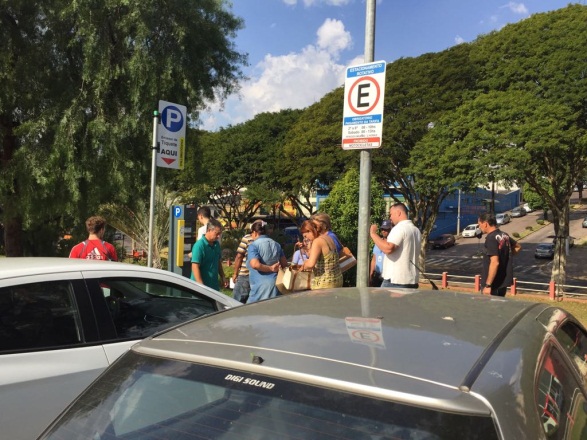 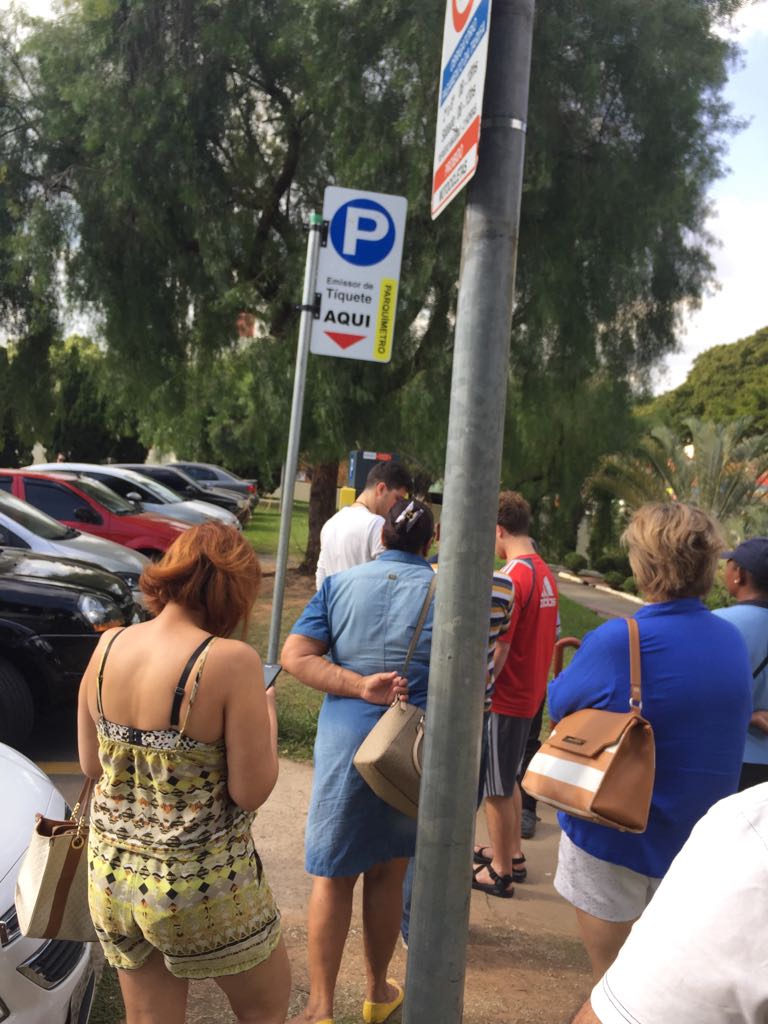 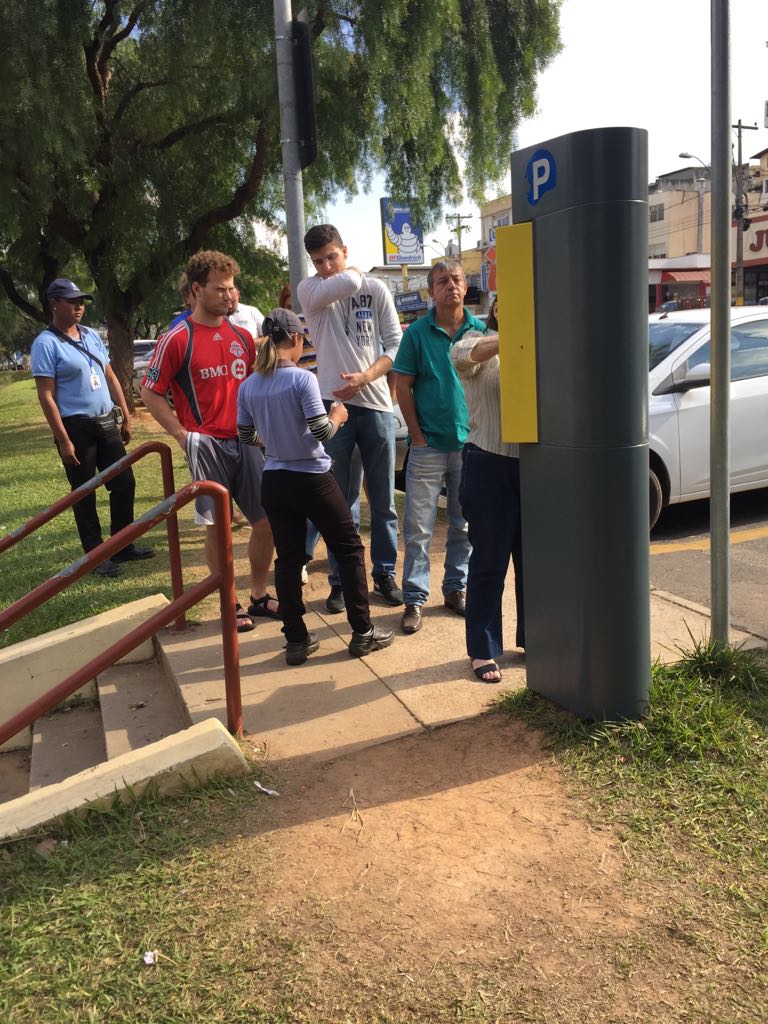 